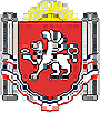 АДМИНИСТРАЦИЯ  ВОЙКОВСКОГО СЕЛЬСКОГО ПОСЕЛЕНИЯЛенинского района      Республики КрымПОСТАНОВЛЕНИЕ  № 263-1          07.07.2016 г.                                                                                          с. Войково                           Об утверждении Плана организационно-технических мероприятий, связанных с подготовкой и проведением выборов депутатов Государственной Думы Федерального Собрания Российской Федерации седьмого созыва В соответствии с Федеральным законом от 12 июня 2002 года № 67-ФЗ «Об основных гарантиях избирательных прав и права на участие в референдуме граждан Российской Федерации», Федеральным законом от 22 февраля 2014 года № 20-ФЗ «О выборах депутатов Государственной Думы Федерального Собрания Российской Федерации», постановлением Правительства Российской Федерации от 16 апреля 2016 года № 315 «О мерах по оказанию содействия избирательным комиссиям в реализации их полномочий при подготовке и проведении выборов депутатов Государственной Думы Федерального Собрания Российской Федерации седьмого созыва», статьями 83, 84 Конституции Республики Крым, статьями 28, 41 Закона Республики Крым от 29 мая 2014 года № 5-ЗРК «О системе исполнительных органов государственной власти Республики Крым», в целях оказания содействия избирательным комиссиям Республики Крым в организации подготовки и проведения выборов депутатов Государственной Думы Федерального Собрания Российской Федерации седьмого созыва: Утвердить прилагаемый План организационно-технических мероприятий, связанных с подготовкой и проведением выборов депутатов Государственной Думы Федерального Собрания Российской Федерации седьмого созыва (далее – План мероприятий).  Обеспечить своевременное выполнение Плана мероприятий.  Контроль за выполнением настоящего распоряжения возложить назаместителя председателя Войковского сельского совета          Ковальчук П.С.Приложение К постановлению АдминистрацииВойковского сельского поселения                                                        От 07.07.2016 г. № 263-1И. о. главы АдминистрацииВойковского сельского поселения                                              О.А. ШевченкоПЛАН организационно-технических мероприятий, связанных с подготовкой и проведением выборов депутатов Государственной Думы Федерального Собрания Российской Федерации седьмого созыва № п/пМероприятие Срок исполненияОтветственные исполнители1Предоставление избирательным комиссиям на безвозмездной основе  помещений, включая помещение для голосования и помещение для хранения избирательной документации (в том числе обеспечение охраны этих помещений и избирательной документации), средств связи и технического оборудования, а также оказание при необходимости иного содействия, направленного на обеспечение исполнения избирательными комиссиями полномочий, установленных законодательством Российской ФедерацииДо даты официального опубликования решения о назначении выборов депутатов Государственной Думы Федерального Собрания Российской Федерации седьмого созываАдминистрация Войковского сельского поселения2Обеспечить при проведении голосования вне помещения для голосования возможности прибытия к месту голосования не менее чем двум членам избирательных комиссий с правом совещательного голоса, наблюдателям, выезжающим совместно с членами участковой избирательной комиссии с правом решающего голоса для проведения голосования До 18 сентября 2016 годаАдминистрация Войковского сельского поселения3Обеспечить инвалидам и лицам с ограниченными возможностями здоровья в полном объеме реализацию их избирательных прав До 18 сентября 2016 годаАдминистрация Войковского сельского поселения4Организация и обеспечение оптимального функционирования общественного транспорта с целью прибытия избирателей к помещениям для голосования До 18 сентября 2016 годаАдминистрация Войковского сельского поселения5Выделение специально оборудованных мест для размещения печатных агитационных материаловДо 11 сентября 2016 годаАдминистрация Войковского сельского поселения6Обеспечение публикации информации, связанной с образованием избирательных участков и формированием избирательных комиссий в местах временного пребывания избирателей, а также предоставляемой в средствах массовой информации избирательными комиссиями сведений о ходе подготовки и проведения выборов, сроках и порядке совершения избирательных действий, кандидатах и политических партиях До 5 сентября 2016  годаАдминистрация Войковского сельского поселения7Обеспечение необходимыми нормативными технологическими условиями для бесперебойного функционирования Государственной автоматизированной системы Российской Федерации «Выборы»ПостоянноАдминистрация Войковского сельского поселения818 сентября 2016 года Администрация Войковского сельского поселения9Обеспечение охраны общественного порядка и общественной безопасности в период подготовки и проведения выборов депутатов Государственной Думы Федерального Собрания Российской Федерации седьмого созыва Постоянно